มาตรฐานการวิจัยในมนุษย์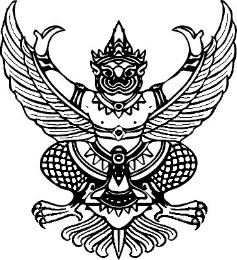 ระเบียบมหาวิทยาลัยราชภัฏอุบลราชธานี ว่าด้วยข้อกำหนดการวิจัยในมนุษย์พ.ศ. 2556--------------------------------	โดยที่สมควรกำหนดให้มีระเบียบว่าด้วยการวิจัยในมนุษย์ เพื่อให้บุคลากรและนักศึกษา                         ของมหาวิทยาลัยราชภัฏอุบลราชธานี หรือบุคคลภายนอกที่ทำวิจัยภายในมหาวิทยาลัยราชภัฏอุบลราชธานี หรือบุคคลภายนอกที่ทำวิจัยภายในมหาวิทยาลัยราชภัฏอุบลราชธานี ได้ดำเนินการวิจัยอย่างมีจริยธรรม และเป็นการส่งเสริมการเคารพสิทธิความเป็นมนุษย์ ความปลอดภัยและความยุติธรรมของอาสาสมัครในการวิจัย ให้สอดคล้องกับแนวทางจริยธรรมการวิจัยในมนุษย์ของประเทศและนานาชาติ	ฉะนั้น อาศัยอำนาจตามความในมาตรา 18 (2) แห่งพระราชบัญญัติมหาวิทยาลัยราชภัฏอุบลราชธานี พ.ศ. 2547 ประกอบกับมติสภามหาวิทยาลัยราชภัฏอุบลราชธานี ในการประชุมครั้งที่ 10/2556 เมื่อวันที่               25 ตุลาคม พ.ศ. 2556 จึงออกระเบียบไว้ ดังต่อไปนี้ 	ข้อ 1 ระเบียบนี้เรียกว่า “ระเบียบมหาวิทยาลัยราชภัฏอุบลราชธานีว่าด้วยข้อกำหนดการวิจัย                  ในมนุษย์ พ.ศ. 2556” 	ข้อ 2 ระเบียบนี้ให้มีผลใช้บังคับตั้งแต่วันถัดจากวันประกาศเป็นต้นไป	บรรดาระเบียบ ประกาศ หรือคำสั่งอื่นใดที่กำหนดไว้แล้วในระเบียบนี้หรือซึ่งขัดหรือแย้งกับระเบียบ          ให้ใช้ระเบียบนี้แทน 	ข้อ 3 ในระเบียบนี้	“มหาวิทยาลัย” หมายความว่า มหาวิทยาลัยราชภัฏอุบลราชธานี	“อธิการบดี” หมายความว่า อธิการบดีมหาวิทยาลัยราชภัฏอุบลราชธานี	“รองอธิการบดี” หมายความว่า รองอธิการบดีที่ได้รับมอบหมายให้ทำหน้าที่ดูแลงานด้านวิจัยของมหาวิทยาลัยราชภัฏอุบลราชธานี	“การวิจัยในมนุษย์” หมายความว่า กระบวนการศึกษาวิจัยอย่างเป็นระบบเพื่อให้ได้มาซึ่งความรู้ที่เกิดจากการกระทำต่อบุคคล ทั้งโดยตรง และโดยอ้อม รวมทั้งเวชระเบียบ ฐานข้อมูล วัสดุ สิ่งตรวจ น้ำคัดหลั่ง เนื้อเยื่อ หรือสารพันธุกรรมใดที่ได้จากร่างกายของบุคคลที่อาจระบุถึงได้ และการศึกษาวิจัยต่อเซลล์หรือส่วนประกอบของเซลล์ของมนุษย์ และตัวอ่อนที่มีเซลล์หรือส่วนประกอบของเซลล์ของมนุษย์รวมอยู่ด้วย และให้หมายความรวมถึง การสอบถาม การสัมภาษณ์ทางสังคมศาสตร์ การทดลองเภสัชภัณฑ์ เครื่องมือแพทย์ การศึกษาธรรมชาติของโรค การส่งเสริมสุขภาพ การป้องกันโรค การศึกษาทางสรีรวิทยา ชีวเคมี พยาธิวิทยา การตอบสนองต่อการรักษาทางด้านกายเคมี จิตวิทยาที่กระทำต่อบุคคล 	“คณะกรรมการบริหาร” หมายความว่า คณะกรรมการบริหารจริยธรรมการวิจัยประจำมหาวิทยาลัย	“คณะกรรมการจริยธรรมการวิจัยในมนุษย์ประจำสาขาวิชา” หมายความว่า คณะกรรมการจริยธรรมการวิจัยในมนุษย์ประจำสาขาวิชา คณะที่หนึ่งและคณะที่สอง 	“คณะกรรมการ” หมายความว่า คณะกรรมการบริหารและหรือคณะกรรมการจริยธรรมการวิจัย              ในมนุษย์ประจำสาขาวิชา	“โครงการวิจัย” หมายความว่า โครงการวิจัยที่ยื่นเสนอขอรับการพิจารณาด้านจริยธรรมการวิจัย              ในมนุษย์จากคณะกรรมการจริยธรรมการวิจัยในมนุษย์ประจำสาขาวิชา	“สถานที่วิจัย” หมายความว่า สถานที่ซึ่งมีการดำเนินกิจกรรมต่าง ๆ ที่เกี่ยวข้องกับโครงการวิจัย	“สำนักงาน” หมายความว่า สถาบันวิจัยและพัฒนา มหาวิทยาลัยราชภัฏอุบลราชธานี	“ผู้วิจัย” หมายความว่า บุคคลผู้มีหน้าที่รับผิดชอบดำเนินโครงการวิจัยในมนุษย์ที่สังกัด มหาวิทยาลัย              ราชภัฏอุบลราชธานี หรือนักวิจัยจากภายนอกที่มีความประสงค์ดำเนินการวิจัยในมหาวิทยาลัยราชภัฏอุบลราชธานี ในกรณีที่มีผู้วิจัยหลายคนหรือโครงการวิจัยในมนุษย์ได้ดำเนินการในสถานที่วิจัยหลายแห่ง                ให้หมายความถึงหัวหน้าคณะผู้วิจัยที่มีอำนาจควบคุมและกำกับโครงการวิจัยในมนุษย์นั้น 	“กรรมการสมทบ” หมายความว่า ผู้ทรงคุณวุฒิที่มีความรู้ความชำนาญด้านการวิจัยในสาขาวิชาชีพนั้น ๆ หรือเป็นผู้ทรงคุณวุฒิภายนอกมหาวิทยาลัย หรือตัวแทนจากประชาชนหรือชุมชนภายนอกมหาวิทยาลัย             ทำหน้าที่พิจารณาจริยธรรมการวิจัยในมนุษย์ของโครงการวิจัย และเข้าประชุมพิจารณาโครงการวิจัยตามที่ประธานกรรมการร้องขอ	“ผู้รับการวิจัย” หมายความว่า บุคคลผู้รับการวิจัยในมนุษย์	“ผู้จัดให้มีการวิจัย” หมายความว่า บุคคลหรือนิติบุคคลซึ่งเป็นผู้ริเริ่มจัดการหรือให้ทุนสนับสนุนการวิจัยในมนุษย์	ข้อ 4 ให้อธิการบดีรักษาการให้เป็นไปตามระเบียบนี้ และให้มีอำนาจออกประกาศ คำสั่ง หลักเกณฑ์และแนวปฏิบัติต่าง ๆ เพื่อดำเนินการให้เป็นไปตามระเบียบนี้ 	ในกรณีที่มีปัญหาการตีความเกี่ยวกับระเบียบนี้ ให้คณะกรรมการบริหารเป็นผู้เสนอความเห็นต่ออธิการบดีเพื่อวินิจฉัย การวินิจฉัยของอธิการบดีถือเป็นที่สุดหมวด 1คณะกรรมการ	ข้อ 5 ให้มีคณะกรรมการบริหารจริยธรรมการวิจัยในมนุษย์ประจำมหาวิทยาลัย ซึ่งแต่งตั้งโดยอธิการบดี เรียกโดยย่อว่า “คณะกรรมการบริหาร” ทำหน้าที่กำหนดนโยบาย แนวปฏิบัติในการพิจารณาจริยธรรมการวิจัยในมนุษย์ของมหาวิทยาลัยราชภัฏอุบลราชธานี ให้มีมาตรฐานเดียวกันและสอดคล้องกับมาตรฐานสากลรวมทั้งให้ความเห็นชอบแผนงบประมาณประจำปีของคณะกรรมการและสำนักงาน	คณะกรรมการบริหารประกอบด้วยรองอธิการบดีเป็นประธานกรรมการ ประธานกรรมการ                       รองประธานกรรมการ และเลขานุการ ของคณะกรรมการจริยธรรมการวิจัยในมนุษย์ประจำสาขาวิชาคณะที่หนึ่งและคณะที่สองตามข้อ 7 เป็นกรรมการ และให้หัวหน้าสำนักงานผู้อำนวยการสถาบันวิจัยและพัฒนาทำหน้าที่เป็นเลขานุการของคณะกรรมการบริหาร	ข้อ 6 คณะกรรมการบริหารมีอำนาจหน้าที่ดังต่อไปนี้ 	(1) กำหนดนโยบายการบริหารงานและกำหนดเป้าหมายผลงานของสำนักงาน	(2) ออกระเบียบ ประกาศ และแนวปฏิบัติเกี่ยวข้อกับการบริหารของสำนักงานการบริหารและสนับสนุนการวิจัยในมนุษย์	(3) เสนอแต่งตั้งและถอดถอนกรรมการประจำและกรรมการสมทบของคณะกรรมการจริยธรรมการวิจัย ในมนุษย์ประจำสาขาวิชาต่ออธิการบดี 	(4) กำกับติดตามและประเมินผลการปฏิบัติงานของสำนักงาน 	(5) ให้ความเห็นชอบแผนงานและงบประมาณประจำปีของสำนักงานและของหน่วยงานเครือข่ายและเสนองบประมาณต่อสภามหาวิทยาลัยเพื่ออนุมัติ ทั้งนี้ งบประมาณต้องครอบคลุมทุกภารกิจของคณะกรรมการ 	(6) ให้คำปรึกษาและเสนอความเห็นแก่คณะกรรมการจริยธรรมการวิจัยในมนุษย์ประจำสาขาวิชาและสำนักงาน 	(7) แต่งตั้งคณะกรรมการหรือคณะทำงานเพื่อปฏิบัติหน้าที่ตามที่คณะกรรมการบริหารมอบหมาย 	(8) ปฏิบัติหน้าที่อื่น ๆ ที่เกี่ยวข้องกับการดำเนินงานของสำนักงานหรือตามที่อธิการบดีมอบหมาย	ข้อ 7 ให้มีคณะกรรมการจริยธรรมการวิจัยในมนุษย์ประจำสาขาวิชา ซึ่งแต่งตั้งโดยอธิการบดีมีชื่อภาษาอังกฤษว่า “The Ubonratchathani Rajabhat University Ethics Committee for Human Research” คณะกรรมการดังกล่าวแบ่งออกเป็นคณะกรรมการตามสาขาวิชาเพื่อทำหน้าที่ดูแลด้านจริยธรรมการวิจัย               ในมนุษย์ จำนวน 2 สาขาวิชา ดังนี้ 	(1) คณะกรรมการจริยธรรมการวิจัยในมนุษย์ประจำสาขาวิชาคณะที่หนึ่ง ทำหน้าที่พิจารณาจริยธรรมการวิจัยชีวเวชศาสตร์ การวิจัยที่เกี่ยวข้องกับการทดลองทางการแพทย์และทางสาธารณสุขศาสตร์ การวิจัยทางระบาดวิทยา การวิจัยครอบคลุมทั้งการศึกษาที่จะต้องกระทำต่อผู้ป่วยโดยตรงและการศึกษาวิจัยจากข้อมูลส่วนบุคคล  ของผู้ป่วยและอาสาสมัคร 	(2) คณะกรรมการจริยธรรมการวิจัยในมนุษย์ประจำสาขาวิชาคณะที่สอง ทำหน้าที่พิจารณาจริยธรรมการวิจัยทางสังคมศาสตร์ การวิจัยที่เกี่ยวข้องกับพฤติกรรมมนุษย์ จิตวิทยา และเศรษฐศาสตร์	คณะกรรมการจริยธรรมการวิจัยในมนุษย์ประจำสาขาวิชาประกอบด้วย กรรมการประจำจำนวนไม่ต่ำกว่าแปดคน แต่ไม่เกินสิบคน และกรรมการสมทบจำนวนตามความเหมาะสม โดยให้คณะกรรมการจริยธรรมการวิจัยในมนุษย์ประจำสาขาวิชาแต่ละคณะมีประธานกรรมการ รองประธานกรรมการและเลขานุการ ทั้งนี้ การได้มาของคณะกรรมการแต่ละคณะให้เป็นไปตามประกาศของมหาวิทยาลัย	ข้อ 8 คณะกรรมการจริยธรรมการวิจัยในมนุษย์ประจำสาขาวิชามีอำนาจและหน้าที่ดังต่อไปนี้ 	(1) ปกป้องศักดิ์ศรี สิทธิ ความปลอดภัย และรักษาผลประโยชน์ของผู้รับการวิจัย โดยพิจารณาผลประโยชน์และความจำเป็นของการวิจัยตลอดจนกำกับดูแลให้เป็นไปตามหลักเกณฑ์การพิจารณาจริยธรรมการวิจัยในมนุษย์	(2) พิจารณาถึงความขอบธรรมด้านจริยธรรมรับรองหรือรับรองโดยมีเงื่อนไขหรือไม่รับรอง ทบทวน ยับยั้ง ยกเลิกการให้การรับรองจริยธรรมการวิจัยในมนุษย์ในโครงการที่ไม่ปฏิบัติตามมาตรฐานจริยธรรมการวิจัยในมนุษย์ โดยยึดหลักแนวทางจริยธรรมการวิจัยในคนแห่งชาติของชมรมจริยธรรมการวิจัยในคนในประเทศไทย พ.ศ. 2545 ปฏิญญาเฮลซิงกิ (declaration of helsinki) รายงานเบลมองต์ (Belmont report) แนวทางจริยธรรมสากลสำหรับการศึกษาวิจัยทางชีวเวชศาสตร์ที่เกี่ยวข้องกับมนุษย์ของสภาองค์การสากลด้านวิทยาศาสตร์การแพทย์ (Council for International Organizations of Medical Sciences : CIOMS) แนวทางการปฏิบัติเกี่ยวกับการวิจัยที่ดีขององค์การอนามัยโลกและองค์การสากลเพื่อสร้างความประสานสอดคล้อง (International Conference on Harmonization : ICH) และแนวทางที่คณะกรรมการกำหนด	(3) ดำเนินการในการกำหนดหลักเกณฑ์การพิจารณาจริยธรรมการวิจัยในมนุษย์และจัดทำเป็นประกาศมหาวิทยาลัยราชภัฏอุบลราชธานี 	(4) ติดตามประเมินโครงการที่ผ่านการรับรอบจริยธรรมการวิจัยในมนุษย์แล้วเพื่อให้เป็นการแน่นอนว่าไม่มีปัญหาด้านจริยธรรมการวิจัยในมนุษย์เกิดขึ้น ในระหว่างการดำเนินการวิจัย จนสิ้นสุดโครงการ	(5) ให้คำปรึกษาแก่ผู้วิจัยในการดำเนินการเพื่อขอรับรองจริยธรรมการวิจัยในมนุษย์	(6) ประชาสัมพันธ์และแนะนำให้ความรู้ด้านจริยธรรมการวิจัยในมนุษย์แก่ผู้วิจัย 	(7) รายงานผลการปฏิบัติงานต่อคณะกรรมการบริหารและอธิการบดีทุกปี 	(8) เสนอแต่งตั้งคณะอนุกรรมการหรือคณะทำงานเพื่อช่วยปฏิบัติงานในขอบเขตแห่งอำนาจหน้าที่ได้ตามความจำเป็นและความเหมาะสม 	(9) ปฏิบัติงานอื่นตามที่อธิการบดีมอบหมาย 	ข้อ 9 กรรมกรที่ได้รับการแต่งตั้งตามข้อ 7 ต้องปฏิบัติตามข้อตกลงดังต่อไปนี้ เต็มใจให้จะเปิดเผยชื่อ อาชีพ ประวัติการทำงานและหน่วยงานที่สังกัดต่อสาธารณะ	(2) เต็มใจที่จะเปิดเผยรายรับและรายจ่ายทั้งปวง (ถ้ามี) ที่เกี่ยวข้องกับการทำงานในฐานะกรรมการต่อสาธารณะเมื่อมีการร้องขอ	(3) ต้องรักษาความลับของโครงการที่ยื่นเสนอ ตามระเบียบของทางราชการ	ข้อ 10 กรรมการที่ได้รับการแต่งตั้งตามข้อ 7 มีวาระการดำรงตำแหน่งคราวละสี่ปีและอาจได้รับการแต่งตั้งใหม่อีกได้แต่จะดำรงตำแหน่งเกินสองวาระติดต่อกันไม่ได้ 	ข้อ 11 นอกจากการพ้นตำแหน่งตามวาระในข้อ 10 แล้วกรรมการพ้นจากตำแหน่งเมื่อ	(1) ตาย	(2) ลาออก	(3) ได้รับโทษจำคุกโดยคำพิพากษาถึงที่สุดให้จำคุกเว้นแต่โทษสำหรับความผิดที่ได้กระทำโดยประมาทหรือความผิดลหุโทษ	(4) เป็นบุคคลล้มละลาย 	(5) เป็นคนไร้ความสามารถหรือคนเสมือนไร้ความสามารถ	(6) คณะกรรมการมีมติไม่น้อยกว่ากึ่งหนึ่งของจำนวนกรรมการทั้งหมดเท่าที่มีอยู่ให้ออกเพราะบกพร่อง ต่อหน้าที่ มีความประพฤติเสื่อมเสียหรือหย่อนความสามารถหมวด 2การดำเนินการพิจารณา	ข้อ 12 การประชุม ต้องมีกรรมการมาประชุมอย่างน้อยกึ่งหนึ่งของจำนวนกรรมการทั้งหมดจึงจะเป็นองค์ประชุม	การปฏิบัติงานของกรรมการผู้เข้าข่ายที่อาจมีการกระทำที่เป็นการขัดกันแห่งผลประโยชน์มีหน้าที่ต้องแจ้งให้คณะกรรมการทราบและให้เป็นไปตามประกาศที่คณะกรรมการกำหนด 	ข้อ 13 การพิจารณาจริยธรรมการวิจัยของโครงการวิจัยใด ๆ มีแนวทางปฏิบัติดังนี้ 	(1) กรรมการแต่ละคนมีอิสระในการลงมติรับรองไม่รับรองหรืองดออกเสียงด้วย	(2) ในการประชุมแต่ละครั้งถ้ามีการพิจารณาเรื่องที่กรรมการผู้ใดมีส่วนได้เสีย กรรมการผู้นั้นจะต้องแจ้งให้คณะกรรมการจริยธรรมการวิจัยในมนุษย์ประจำสาขาวิชาทราบและไม่ร่วมประชุมในขณะพิจารณา รวมทั้งไม่มีสิทธิลงคะแนนเสียงแต่มีสิทธิเข้าชี้แจงข้อเท็จจริง หรือแสดงความคิดเห็นเกี่ยวกับเรื่องนั้นตามที่คณะกรรมการ้องขอได้ 	(3) การวินิจฉัยชี้ขาดของที่ประชุมให้ถือเสียงข้างมากขององค์ประชุมหรือของกรรมการเท่าที่มีอยู่ในขณะนั้น กรรมการคนหนึ่งให้มีเสียงหนึ่งในการลงคะแนน ถ้าคะแนนเสียงเท่ากันให้ประธานในที่ประชุมออกเสียงเพิ่มขึ้นอีกเสียงหนึ่ง เป็นเสียงชี้ขาด	(4) ผลการพิจารณาจริยธรรมการวิจัยของคณะกรรมการจริยธรรมการวิจัยในมนุษย์ประจำสาขาวิชาคณะใด ๆ ก็ตามถือเป็นที่สิ้นสุด เว้นแต่กรณีที่อธิการบดีเห็นว่า การดำเนินโครงการวิจัยที่ได้ผ่านการรับรอง                  ด้านจริยธรรมการวิจัยในมนุษย์จากคณะกรรมการจริยธรรมการวิจัยในมนุษย์ประจำสาขาวิชาจะเกิดผลกระทบ           ต่อมหาวิทยาลัยอย่างร้ายแรง อธิการบดีจะยับยั้งมิให้ผู้วิจัยดำเนินโครงการนั้นต่อไปก็ได้ ทั้งนี้ อธิการบดี                  ไม่สามารถอนุมัติให้มีการดำเนินการวิจัยของโครงการวิจัยที่ไม่ผ่านการรับรองด้านจริยธรรมการวิจัยในมนุษย์	(5) ผู้วิจัยสามารถส่งโครงการวิจัยให้คณะกรรมการจริยธรรมการวิจัยในมนุษย์ประจำสาขาวิชาพิจารณา ได้เพียงคณะเดียว คณะกรรมการจริยธรรมการวิจัยในมนุษย์ประจำสาขาวิชา อาจโอนการพิจารณาให้แก่คณะกรรมการจริยธรรมการวิจัยในมนุษย์สาขาวิชาอีกคณะหนึ่ง ดำเนินการแทนหากพิจารณาแล้วเห็นว่าคณะกรรมการจริยธรรมการวิจัยประจำสาขาวิชาที่รับโอน มีกรรมการที่มีความชำนาญในสาขาวิชาชีพนั้นอยู่ ทั้งนี้ ต้องทำบันทึกข้อตกลงร่วมกันทั้งสองฝ่ายโดยระบุเหตุผลที่โอนการพิจารณาไว้ด้วย	(6) ในกรณีที่มีโครงการวิจัยที่ดำเนินการในหลายสถาบัน คณะกรรมการจริยธรรมการวิจัยในมนุษย์ประจำสาขาวิชาที่ทำหน้าที่พิจารณาโครงการวิจัยดังกล่าว อาจรับโอนหรือมอบหมายให้คณะกรรมการจริยธรรมการวิจัยในมนุษย์ของสถาบันอื่นหรือสถาบันอิสระ ทำหน้าที่พิจารณาจริยธรรมการวิจัยในมนุษย์แทนคณะกรรมการจริยธรรมการวิจัยในมนุษย์ประจำสาขาวิชาก็ได้ ทั้งนี้ คณะกรรมการจริยธรรมการวิจัยในมนุษย์ประจำสาขาวิชา ต้องทำบันทึกการตกลงร่วมกันระหว่างสถาบัน และกำหนดแนวปฏิบัติในการรับรองผลการพิจารณาจริยธรรมการวิจัยในมนุษย์ดังกล่าว 	(7) ผู้จัดให้มีการวิจัยมีหน้าที่ปฏิบัติตามมาตรฐานสากลและเป็นไปตามหลักเกณฑ์ตามประกาศมหาวิทยาลัย	ข้อ 14 ให้คณะกรรมการบริหารจัดให้มีการประชุมอย่างน้อยสองครั้งต่อปีโดยมีกำหนดวันเวลาและสถานที่ประชุมที่ชัดเจนแน่นอนแจ้งไว้ล่วงหน้า ในกรณีที่มีเรื่องพิจารณาเร่งด่วนอาจจัดให้มีการประชุมเพิ่มได้ 	ข้อ 15 ให้คณะกรรมการจริยธรรมการวิจัยในมนุษย์ประจำสาขาวิชา จัดให้มีการประชุมเพื่อพิจารณาโครงการวิจัยอย่างน้อยสองครั้งต่อปี โดยมีกำหนดวันเวลาและสถานที่ประชุมที่ชัดเจนแน่นอนแจ้งไว้ล่วงหน้า          ในกรณีที่มีเรื่องพิจารณาเร่งด่วนอาจจัดให้มีการประชุมเพิ่มได้ 	ข้อ 16 การดำเนินการพิจารณาด้วยจริยธรรมการวิจัยในมนุษย์ทุกขั้นตอนรวมทั้งเอกสารที่เกี่ยวข้อง              เป็นความลับทางราชการ คณะกรรมการและเจ้าหน้าที่ในสำนักงานต้องถือปฏิบัติตามระเบียบว่าด้วยความลับ             ของทางราชการโดยเคร่งครัด	ข้อ 17 โครงการวิจัยเร่งด่วนมีวิธีดำเนินการดังต่อไปนี้ 	(1) คณะกรรมการจริยธรรมการวิจัยในมนุษย์ประจำสาขาวิชา กำหนดลักษณะโครงการวิจัยและข้อพิจารณาอื่น ๆ ที่เข้าข่ายจะได้รับการพิจารณาเร่งด่วน 	(2) ประธานกรรมการอาจมอบหมายให้กรรมการคนใดคนหนึ่งทำหน้าที่พิจารณาแทนคณะกรรมการจริยธรรมการวิจัยในมนุษย์ประจำสาขาวิชา ในการพิจารณาโครงการวิจัยเร่งด่วน ภายหลังจากผ่านการกลั่นกรองและวินิจฉัยเบื้องต้นแล้ว ให้เสนอขอความเห็นชอบจากประธานและแจ้งให้ที่ประชุมคณะกรรมการจริยธรรมการวิจัยในมนุษย์ประจำสาขาวิชาทราบในการประชุมครั้งต่อไป	ข้อ 18 โครงการที่มีลักษณะไม่เข้าข่ายต้องขอรับรองด้านจริยธรรมการวิจัยในมนุษย์หรือโครงการ                  ที่สามารถขอรับการพิจารณาจริยธรรมการวิจัยในมนุษย์แบบเร่งด่วนให้เป็นไปตามประกาศของมหาวิทยาลัย หมวด 3การติดตามประเมินโครงการวิจัย	ข้อ 19 โครงการวิจัยที่ผ่านการรับรองจากคณะกรรมการจริยธรรมการวิจัยในมนุษย์ประจำสาขาวิชา             ถือเป็นความรับผิดชอบจองคณะกรรมการจริยธรรมการวิจัยในมนุษย์ประจำสาขาวิชาในการติดตามประเมินผลการดำเนินงานโครงการวิจัยนั้น 	ข้อ 20 ประเภทหรือลักษณะของโครงการวิจัยที่คณะกรรมการจริยธรรมการวิจัยในมนุษย์ประจำสาขาวิชามีหน้าที่ติดตามประเมินผลได้แก่ 	(1) โครงการวิจัยที่ได้ผ่านการรับรองโดยคณะกรรมการจริยธรรมการวิจัยในมนุษย์ประจำสาขาวิชาโดยเฉพาะโครงการวิจัยที่มีความเสี่ยงสูงต่อผู้รับการวิจัย 	(2) โครงการวิจัยที่ถูกร้องเรียน หรือมีรายงานเกี่ยวกับการกระทำผิดแนวทางจริยธรรมการวิจัย             ในมนุษย์ ในกรณีที่มีการปรับปรุงแก้ไขหรือระงับโครงการชั่วคราวหรือยกเลิกการรับรองจริยธรรมการวิจัย                  ในมนุษย์ให้ประธานกรรมการแจ้งผลการติดตามประเมินโครงการวิจัยให้แก่หัวหน้าโครงการวิจัยและผู้บังคับบัญชาของหัวหน้าโครงการวิจัยโดยเร็ว 	ข้อ 21 ให้สำนักงานทำหน้าที่ประสานงานเกี่ยวกับจริยธรรมการวิจัยในมนุษย์และอาจมีหน่วยงานเครือข่ายประจำแต่ละสาขาวิชาเพื่อสนับสนุนภารกิจของคณะกรรมการจริยธรรมการวิจัยในมนุษย์ประจำสาขาวิชา ทั้งนี้ ให้เป็นไปตามประกาศของมหาวิทยาลัย โดยให้สำนักงานมีหน้าที่ดังนี้ 	(1) จัดทำแผนงบประมาณเสนอต่อคณะกรรมการบริหาร 	(2) รับผิดชอบงานธุรการของคณะกรรมการ	(3) เก็บรวบรวมเอกสารและข้อมูลเกี่ยวกับการดำเนินงานการวิจัยในมนุษย์ ทั้งนี้รายละเอียดของเอกสารและระยะเวลาในการจัดเก็บให้เป็นไปตามประกาศของมหาวิทยาลัย	(4) จัดให้มีทะเบียนประวัติคณะกรรมการ	(5) จัดให้มีการฝึกอบรมคณะกรรมการ ผู้วิจัย ผู้รับการวิจัย นักศึกษาในมหาวิทยาลัยและประชาชนทั่วไปเกี่ยวกับจริยธรรมการวิจัยในมนุษย์	(6) จัดทำรายงานประจำปีเกี่ยวกับผลงานและอุปสรรคในการดำเนินงานของคณะกรรมการและเผยแพร่ต่อสาธารณชน 	(7) รับเรื่องร้องเรียนของผู้รับวิจัยที่เข้าร่วมในโครงการวิจัยที่คณะกรรมการจริยธรรมการวิจัยในมนุษย์ประจำสาขาวิชา เป็นผู้รับผิดชอบการพิจารณาจริยธรรมการวิจัยในมนุษย์ของโครงการวิจัยดังกล่าว หมวด 5บทเฉพาะกาล	ข้อ 22 โครงการวิจัยในมนุษย์ใด ๆ ที่ได้ดำเนินการก่อนระเบียบนี้ประกาศใช้ รวมทั้งการดำเนินการ                ที่เกี่ยวเนื่องกับกรณีดังกล่าวก่อนวันประกาศใช้ระเบียบนี้ ให้ถือว่าโครงการหรือการดำเนินการนั้นชอบด้วยระเบียบนี้ 		ประกาศ  ณ  วันที่  25  เดือน ตุลาคม  พ.ศ. 2556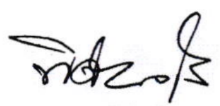 (ลงชื่อ)              (ดร. พิศิษฐ์ วรอุไร)นายกสภามหาวิทยาลัยราชภัฏอุบลราชธานีประกาศมหาวิทยาลัยราชภัฏอุบลราชธานี เรื่อง หลักเกณฑ์และแนวทางของโครงการที่มีลักษณะไม่เข้าข่ายต้องขอรับรองด้านจริยธรรมการวิจัย ในมนุษย์และโครงการที่สามารถขอรับการพิจารณาจริยธรรมการวิจัยในมนุษย์แบบเร่งด่วน---------------------------------------------	ด้วยโครงการวิจัยในมนุษย์จะต้องดำเนินการเพื่อคุ้มครองความปลอดภัยความยุติธรรมและเคารพสิทธิ  ของบุคคลให้สอดคล้องกับแนวทางการทำวิจัยในมนุษย์ของประเทศและนานาชาติ โดยที่การวิจัยในมนุษย์หมายถึงการวิจัยที่มนุษย์เป็นผู้ถูกวิจัย ได้แก่การศึกษาจากระเบียบบันทึกสิ่งส่งตรวจต่าง ๆ จากร่างกาย โลหิต ผู้บริจาคการศึกษาทางสังคมศาสตร์ พฤติกรรมศาสตร์และมานุษยวิทยา เพื่อกำหนดกรอบการตรวจสอบโครงการวิจัยต่าง ๆ ในการขอรับรองด้านจริยธรรมการวิจัยและเป็นกรอบการดำเนินการของคณะกรรมการจริยธรรมการวิจัยในมนุษย์ให้เป็นไปอย่างคล่องตัวรวดเร็ว และก่อให้เกิดผลดีต่อทุกฝ่าย และเป็นไปตามหลักการสากล	ฉะนั้น อาศัยอำนาจตามความในข้อ 18 ของระเบียบมหาวิทยาลัยราชภัฏอุบลราชธานี ว่าด้วย             ข้อกำหนดการวิจัยในมนุษย์ พ.ศ. 2556 และมาตรา 31 แห่งพระราชบัญญัติมหาวิทยาลัย พ.ศ. 2547 จึงกำหนดหลักเกณฑ์และแนวทางของโครงการที่มีลักษณะไม่เข้าข่ายต้องขอรับรองด้านจริยธรรม            การวิจัยในมนุษย์และโครงการที่สามารถขอรับการพิจารณาด้านจริยธรรมการวิจัยในมนุษย์แบบเร่งด่วน               ไว้ดังนี้ 	ข้อ 1 ประกาศเรียกว่า “ประกาศมหาวิทยาลัยราชภัฏอุบลราชธานี เรื่อง หลักเกณฑ์และแนวทาง                 ของโครงการที่มีลักษณะไม่เข้าข่ายต้องขอรับรองด้านจริยธรรมการวิจัยในมนุษย์ และโครงการที่สามารถขอรับการพิจารณาจริยธรรมการวิจัยในมนุษย์แบบเร่งด่วน”	ข้อ 2 ประกาศนี้มีผลใช้บังคับ ตั้งแต่วันถัดจากวันประกาศเป็นต้นไป และบรรดาประกาศคำสั่ง ข้อกำหนดอื่นใดในส่วนที่กำหนดไว้แล้วในประกาศนี้ หรือซึ่งขัดแย้งหรือแย้งกับประกาศนี้ ให้ใช้ประกาศนี้แทน 	ข้อ 3 ในประกาศนี้ 	“คณะกรรมการ” หมายถึง คณะกรรมการจริยธรรมการวิจัยในมนุษย์ มหาวิทยาลัยราชภัฏอุบลราชธานี	“ประธาน” หมายถึง ประธานกรรมการจริยธรรมการวิจัยในมนุษย์ มหาวิทยาลัยราชภัฏอุบลราชธานี	“โครงการ” หมายถึง โครงการวิจัยที่เกี่ยวข้องกับการวิจัยในมนุษย์ของนักวิจัยในมหาวิทยาลัยราชภัฏอุบลราชธานี	ข้อ 4 ให้โครงการที่มีลักษณะดังต่อไปนี้ ไม่เข้าข่ายต้องขอรับการพิจารณารับรองด้านจริยธรรมการวิจัยในมนุษย์ 	(1) โครงการด้านการศึกษาที่ดำเนินการในสถาบัน หรือสถานที่ที่เป็นที่ยอมรับทางการศึกษาอัน ได้แก่  การวิจัยการเรียนการสอน การประเมินประสิทธิภาพของเทคนิคการสอน ซึ่งได้รับการยอมรับว่าเป็นวิธีการสอนตามมาตรฐานการศึกษา การประเมินหลักสูตร วิธีการบริหารจัดการชั้นเรียนและการประเมินคุณภาพการศึกษา 	(๒) โครงการที่เกี่ยวข้องกับการสำรวจ การสัมภาษณ์และการเฝ้าสังเกต ได้แก่ การวิจัยที่เกี่ยวกับผลทดสอบทางการศึกษา (การประเมินความรู้ การวิเคราะห์ปัญญา เจตคติ ผลสัมฤทธิ์ทางการศึกษา) วิธีการสำรวจ วิธีการสัมภาษณ์ และการสังเกตพฤติกรรมในที่สาธารณะ ทั้งนี้ ต้องไม่มีลักษณะ ดังนี้ 	(ก) การบันทึกข้อมูลที่สามารถสืบเสาะถึงตัวบุคคลผู้เป็นเจ้าของข้อมูล หรือเปิดเผยตัวตนของเข้าของข้อมูลและ	(ข) การเปิดเผยผลการตอบแทนของบุคคล ทำให้เกิดความเสี่ยงของบุคคลในการรับโทษ หรือเกิดความเสียหายต่อร่างกาย จิตใจ ชื่อเสียง อาชีพการงาน สถานภาพทางการเงิน สิทธิประโยชน์และผลตอบแทนใด ๆ ที่พึงได้ต่อบุคคลผู้เป็นเจ้าของข้อมูล หรือสถาบัน	(3) โครงการสำรวจ โครงการสาธิต หรือโครงการประเมินระบบงาน การวิจัยบริหารจัดการ และการวิจัยสถาบัน ซึ่งเป็นโครงการที่ได้รับอนุญาตจากหัวหน้าผู้รับผิดชอบหน่วยงานหรือองค์กร และมีจุดประสงค์เพื่อพัฒนาระบบหรือนโยบาย โดยการศึกษา ทดสอบ หรือประเมินระบบการให้บริการ ประโยชน์ต่อสาธารณชน วิธีการรับผลประโยชน์หรือบริการ รวมทั้งความเป็นไปได้หรือทางเลือกของโครงการ 	ทั้งนี้ โครงการจะต้องไม่ทำให้เกิดความเสี่ยงของบุคคลในการรับโทษหรือเกิดความเสียหายต่อร่างกาย จิตใจ ชื่อเสียง อาชีพการงาน สถานภาพทางการเงิน สิทธิประโยชน์และผลตอบแทนใด ๆ ที่พึงได้ต่อบุคคลผู้เป็นเจ้าของข้อมูล	(4) โครงการที่เกี่ยวข้องกับการประเมินความพึงพอใจและระดับคุณภาพโดยผู้บริโภคด้านรสชาติและคุณภาพอาหาร คุณภาพของสินค้าและบริการ ทั้งนี้ จะต้องไม่เกี่ยวข้องกับสารเสพติด หรือสารก่อโทษต่อผู้บริโภคและสิ่งแวดล้อม คุณภาพและปริมาณของส่วนประกอบของอาหารต้องไม่ก่อให้เกิดผลเสียต่อผู้บริโภคหรือสิ่งแวดล้อม	(5) เป็นโครงการที่มีลักษณะดังต่อไปนี้ 	(ก) การวิจัยที่ใช้เชื้อที่แยกได้จากสิ่งตรวจ (isolated microorganism) และเพาะเลี้ยงไว้ในห้องปฏิบัติการเป็นสายพันธุ์ไว้ และไม่มีข้อมูลเชื่อมโยงกับผู้ป่วย 	(ข) การวิจัยที่ใช้เซลล์เพาะเลี้ยงจากเนื้อเยื่อมนุษย์ ที่ได้รับการปรับสภาพให้เป็นเซลล์สายพันธุ์ (cell line) 	(ค) การวิจัยในกระดูก ฟันที่ถูกถอนแล้ว และศพอาจารย์ใหญ่ 	(ง) การวิจัยสารปนเปื้อน สารเคมี เชื้อโรคและชีววัตถุ ที่ไม่ได้กระทำโดยตรงกับมนุษย์ เช่น การตรวจหาปริมาณสารปนเปื้อนในดินหรือในน้ำและการตรวจหาเชื้อโรคในอาหาร เป็นต้น 	ทั้งนี้ การวิจัยในเชื้อ เซลล์เพาะเลี้ยง โครงกระดูก ฟัน ที่นำมาศึกษาวิจัยต้องไม่มีลักษณะที่สามารถบ่งชี้ถึงตัวบุคคลซึ่งเป็นเจ้าของข้อมูล หรือสืบเสาะไปถึงเจ้าของข้อมูล หรือข้อมูลพันธุกรรมได้ รวมถึงวิธีการวิจัยในศพอาจารย์ใหญ่ ต้องคำนึงถึงศักดิ์ศรีและเกียรติของผู้บริจาคร่างกายและการนำมาสรุปการวิจัยจะต้องไม่สามารถบ่งชี้หรือสืบเสาะถึงเจ้าของข้อมูลได้ 	(จ) โครงการอื่น ๆ ที่คณะกรรมการจริยธรรมการวิจัยในมนุษย์มหาวิทยาลัยราชภัฏอุบลราชธานีเห็นชอบ	ข้อ 5 ให้โครงการที่มีลักษณะดังต่อไปนี้ เป็นโครงการที่มีความเสี่ยงต่ำมาก และสามารถขอรับการพิจารณาแบบเร่งด่วนได้	(1) โครงการที่เกี่ยวข้องกับการเก็บข้อมูล หรือการศึกษาข้อมูล เอกสารระเบียบที่มีอยู่ก่อนแล้วถ้าแหล่งข้อมูลนั้นจัดสรรให้บุคคลทั่วไปสามารถเข้าไปใช้ได้ และผู้วิจัยบันทึกข้อมูลในลักษณะที่ไม่สามารถสืบเสาะ             ถึงตัวบุคคลได้ 	(2) การศึกษาจากสิ่งตรวจที่เหลือจากการตรวจวินิจฉัยตามปกติ (leftover specimen/ surplus blood) เพื่อใช้ในการปรับมาตรฐาน (calibrate) เครื่องมือในห้องปฏิบัติการ หรือการวิจัยในห้องปฏิบัติการที่ใช้สิ่งตรวจเดียวกันกับของโครงการที่เคยผ่านการรับรองด้านจริยธรรมการวิจัยแล้ว เป็นต้น 	(3) การขอปรับปรุงแก้ไขโครงการเดิม (amendment) เพียงเล็กน้อยที่ไม่ทำให้มีความเสี่ยงเพิ่มขึ้นและเป็นโครงการที่ผ่านการอนุมัติแล้ว 	(4) การขอปรับแก้ไขแบบยินยอมของโครงการเดิมที่ผ่านการอนุมัติแล้ว 	(5) โครงการอื่น ๆ ที่คณะกรรมการจริยธรรมการวิจัยในมนุษย์มหาวิทยาลัยราชภัฏอุบลราชธานีเห็นชอบ	ข้อ 6 โครงการตามข้อ 5 ผู้ขอต้องกรอกข้อมูลในแบบพิมพ์การเสนอโครงการมายังประธานเพื่อพิจารณาดำเนินการต่อไป 	ข้อ 7 ให้อธิการบดี เป็นผู้รักษาการให้เป็นไปตามประกาศนี้ กรณีมีปัญหาเกี่ยวกับการตีความ หรือการปฏิบัติตามประกาศนี้ ให้คณะกรรมการเสนออธิการบดีเป็นผู้วินิจฉัยและคำวินิจฉัยชี้ขาดของอธิการบดีให้ถือ               เป็นที่สุด 		ประกาศ ณ วันที่ 7 เดือน มกราคม พ.ศ. 2557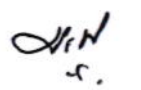     (ผู้ช่วยศาสตราจารย์ประชุม ผงผ่าน)อธิการบดีมหาวิทยาลัยราชภัฏอุบลราชธานีประกาศมหาวิทยาลัยราชภัฏอุบลราชธานี เรื่อง หลักเกณฑ์การจ่ายเงินค่าเบี้ยประชุมการพิจารณาจริยธรรมการวิจัยในมนุษย์ --------------------------------------	อาศัยอำนาจตามความในมาตรา 31 (1) (2) ของพระราชบัญญัติมหาวิทยาลัยราชภัฏ พ.ศ. 2557               ความในข้อ 6 ของระเบียบมหาวิทยาลัยราชภัฏอุบลราชธานี ว่าด้วยเงินรายได้ของมหาวิทยาลัย พ.ศ. 2548   ความในข้อ 4 ของระเบียบมหาวิทยาลัยราชภัฏอุบลราชธานี ว่าด้วยข้อกำหนดการวิจัยในมนุษย์ พ.ศ. 2556 และโดยความเห็นชอบของคณะกรรมการบริหารจริยธรรมการวิจัยในมนุษย์ประจำมหาวิทยาลัย ในคราวประชุม เมื่อวันที่ 21 มกราคม 2558 จึงออกประกาศหลักเกณฑ์การจ่ายเงินค่าเบี้ยประชุมการพิจารณาจริยธรรมการวิจัยในมนุษย์ ของมหาวิทยาลัยราชภัฏอุบลราชธานี ดังนี้ 	(1) การจ่ายเงินค่าเบี้ยประชุมให้จ่ายให้กับคณะกรรมการจริยธรรมการวิจัยในมนุษย์ประจำสาขาวิชา และผู้ปฏิบัติหน้าที่ในการประชุมตามอัตรา ดังนี้ 	1) คณะกรรมการจริยธรรมการวิจัยในมนุษย์ที่เป็นผู้ทรงคุณวุฒิภายนอก ให้จ่ายค่าเบี้ยประชุมครั้งละ ไม่เกิน 1,000 บาท 	2) คณะกรรมการจริยธรรมการวิจัยในมนุษย์ที่เป็นบุคลากรภายในมหาวิทยาลัยให้จ่ายค่าเบี้ยประชุมครั้งละ ไม่เกิน 500 บาท 	3) ผู้ปฏิบัติหน้าที่ในการประชุมให้จ่ายค่าเบี้ยประชุมครั้งละ ไม่เกิน 300 บาท 	2. ค่าใช้จ่ายในการเดินทางของคณะกรรมการที่เป็นผู้ทรงคุณวุฒิภายนอก ให้เบิกจ่ายได้ตามระเบียบกระทรวงการคลัง 	3. ค่าใช้จ่ายในการจัดประชุม ได้แก่ ค่าอาหารว่าง และค่าอาหารกลางวัน ให้เบิกจ่ายได้ตามระเบียบกระทรวงการคลัง 	4. ค่าใช้จ่ายในการจัดประชุม อันได้แก่ ค่าเบี้ยประชุม ค่าใช้จ่ายในการเดินทางของคณะกรรมการ (ผู้ทรงคุณวุฒิภายนอก) ค่าอาหารว่าง อาหารกลางวัน และค่าอาหารในการประชุม ให้เบิกจ่ายจากงบประมาณโครงการจัดตั้งสำนักงานคณะกรรมการจริยธรรมการวิจัยในมนุษย์ของสถาบันวิจัยและพัฒนา	ทั้งนี้ ตั้งแต่บัดนี้เป็นต้นไป		ประกาศ ณ วันที่ 16 เดือน กุมภาพันธ์ พ.ศ. 2558    (ผู้ช่วยศาสตราจารย์ประชุม ผงผ่าน)อธิการบดีมหาวิทยาลัยราชภัฏอุบลราชธานีประกาศมหาวิทยาลัยราชภัฏอุบลราชธานี เรื่อง เปิดรับโครงการวิจัยเพื่อขอรับการพิจารณาจากคณะกรรมการจริยธรรมการวิจัยในมนุษย์ มหาวิทยาลัยราชภัฏอุบลราชธานี --------------------------------	อาศัยอำนาจตามความในข้อ 5 ของระเบียบมหาวิทยาลัยราชภัฏอุบลราชธานี ว่าด้วยข้อกำหนดการวิจัยในมนุษย์ พ.ศ. 2556 จึงออกประกาศเปิดรับโครงการวิจัยเพื่อขอรับการพิจารณาจากคณะกรรมการจริยธรรมการวิจัยในมนุษย์ มหาวิทยาลัยราชภัฏอุบลราชธานี ดังนี้ 	ข้อ 1 การยื่นเสนอขอรับการพิจารณาจากคณะกรรมการจริยธรรมการวิจัยในมนุษย์ มหาวิทยาลัย ราชภัฏอุบลราชธานี ให้ยื่นเอกสารด้วยตนเองที่สำนักงานคณะกรรมการวิจัยในมนุษย์ (ตั้งอยู่ที่สถาบันวิจัยและพัฒนา มหาวิทยาลัยราชภัฏอุบลราชธานี) โดยมีเอกสารประกอบ ดังนี้ 		(1) หลักฐานการชำระเงินค่าธรรมเนียม				จำนวน  1  ชุด		(2) แบบเสนอชื่อเพื่อขอรับการพิจารณาจริยธรรมการวิจัยในมนุษย์	จำนวน  3  ชุด		(3) เอกสารคำชี้แจงสำหรับผู้เข้าร่วมการวิจัย			จำนวน  3  ชุด		(4) แบบฟอร์มใบยินยอม						จำนวน  3  ชุด		(5) โครงการวิจัย							จำนวน  3  ชุด		(6) ประวัติความรู้ความชำนาญของนักวิจัย ภาษาไทยและภาษาอังกฤษ                           รวมทั้งหลักฐานการอบรมจริยธรรมการวิจัยในมนุษย์		จำนวน  3  ชุด		(๗) เครื่องมือที่ใช้ในการวิจัย					จำนวน  3  ชุด		(8) แผ่นบันทึก CD ข้อมูลโครงการวิจัย				จำนวน  1  ชุด	ข้อ 2 การชำระค่าธรรมเนียมให้ชำระที่งานการเงิน กองคลัง มหาวิทยาลัยราชภัฏอุบลราชธานี ตามอัตราที่กำหนดไว้ในประกาศ เรื่อง ค่าธรรมเนียมการยื่นเสนอขอรับการพิจารณาจริยธรรมการวิจัย พ.ศ. 2558 ลงวันที่ 16 เดือนกุมภาพันธ์ พ.ศ. 2558	ข้อ 3 การรับเอกสารโครงการ จะถือว่าสมบูรณ์ เมื่อสำนักงานคณะกรรมการจริยธรรมการวิจัย                 ในมนุษย์ ได้ประทับตราสำนักงาน ลงเลขที่รับ และเจ้าหน้าที่ผู้รับเอกสารได้ลงลายมือชื่อรับเอกสาร และตรวจสอบความสมบูรณ์ของเอกสารแล้ว 		ประกาศ ณ วันที่ 16 เดือน กุมภาพันธ์ พ.ศ. 2558    (ผู้ช่วยศาสตราจารย์ประชุม ผงผ่าน)อธิการบดีมหาวิทยาลัยราชภัฏอุบลราชธานีประกาศมหาวิทยาลัยราชภัฏอุบลราชธานีเรื่อง ค่าธรรมเนียมการยื่นเสนอขอรับการพิจารณาจริยธรรมการวิจัยในมนุษย์
พ.ศ. ๒๕๖1-------------------------------------------	โดยที่เป็นการสมควรกำหนดอัตราค่าธรรมเนียมการยื่นเสนอขอรับการพิจารณาจริยธรรมการวิจัย             ในมนุษย์ของมหาวิทยาลัยราชภัฏอุบลราชธานี อาศัยอำนาจตามความในข้อ ๔ ของระเบียบมหาวิทยาลัย            ราชภัฏอุบลราชธานีว่าด้วยข้อกำหนดการวิจัยในมนุษย์ พ.ศ. 2556  จึงกำหนดอัตราค่าธรรมเนียมการยื่นเสนอขอรับการพิจารณาด้านจริยธรรมการวิจัยในมนุษย์ ไว้ดังนี้	ข้อ ๑ ประกาศนี้เรียกว่า ประกาศมหาวิทยาลัยราชภัฏอุบลราชธานี เรื่อง “ค่าธรรมเนียมการยื่นเสนอขอรับการพิจารณาด้านจริยธรรมการวิจัยในมนุษย์ พ.ศ. ๒๕๖1”	ข้อ ๒ ประกาศนี้ใช้บังคับกับโครงการวิจัยทุกโครงการที่ต้องการขอรับการพิจารณาจริยธรรมการวิจัยในมนุษย์จากคณะกรรมการจริยธรรมการวิจัยในมนุษย์ ไม่ว่าจะเป็นโครงการวิจัยของบุคลากรภายใน หรือ บุคลากรภายนอกมหาวิทยาลัย และครอบคลุมแหล่งทุนทุกประเภท ทั้งทุนส่วนตัว หรือทุนที่ได้รับจากหน่วยงาน ในมหาวิทยาลัย หรือทุนที่ได้รับการสนับสนุนจากหน่วยงานภายนอก ทั้งที่เป็นหน่วยงานของรัฐบาล หรือองค์กรอิสระ หรือเอกชน	ข้อ ๓ ประกาศนี้ให้มีผลใช้บังคับตั้งแต่วันถัดจากวันประกาศเป็นต้นไป	ข้อ ๔ บรรดาระเบียบ ประกาศ หรือคำสั่งใดที่กำหนดไว้แล้วในระเบียบนี้ หรือซึ่งขัดหรือแย้งกับระเบียบนี้ ให้ใช้ประกาศนี้แทน	ข้อ ๕ ในประกาศนี้	“มหาวิทยาลัย”	หมายถึง		มหาวิทยาลัยราชภัฏอุบลราชธานี	“อธิการบดี”	หมายถึง		อธิการบดีมหาวิทยาลัยราชภัฏอุบลราชธานี	“รองอธิการบดี”	หมายถึง		รองอธิการบดีที่ได้รับมอบหมายให้กำกับดูแลงานด้านการวิจัยของ 					มหาวิทยาลัยราชภัฏอุบลราชธานี“ค่าธรรมเนียม”	หมายถึง		เงินที่เรียกเก็บจากโครงการวิจัยที่ยื่นเสนอขอรับการพิจารณา   ด้านจริยธรรมการวิจัยในมนุษย์ จากคณะกรรมการจริยธรรมการวิจัยในมนุษย์ประจำสาขาวิชา มหาวิทยาลัยราชภัฏอุบลราชธานี 	“เอกชน”	หมายถึง		ผู้ประกอบการหรือกิจการส่วนบุคคล ห้างร้าน บริษัท รวมทั้ง						มูลนิธิ และสมาคมวิชาชีพที่มิใช่ส่วนราชการ หรือรัฐวิสาหกิจ หรือ					องค์กรในกำกับของรัฐ“โครงการวิจัย”	หมายถึง		โครงการวิจัยที่ยื่นเสนอขอรับการพิจารณาด้านจริยธรรมในมนุษย์				จากคณะกรรมการจริยธรรมการวิจัยในมนุษย์ประจำสาขาวิชา 				มหาวิทยาลัยราชภัฏอุบลราชธานี “คณะกรรมการ”	 หมายถึง	คณะกรรมการจริยธรรมการวิจัยในมนุษย์ประจำสาขาวิชา                                           มหาวิทยาลัยราชภัฏอุบลราชธานี	“คณะกรรมการบริหาร”	หมายถึง	 คณะกรรมการบริหารจริยธรรมการวิจัยในมนุษย์ประจำ  มหาวิทยาลัยราชภัฏอุบลราชธานี	ข้อ ๖ กำหนดค่าธรรมเนียมในการพิจารณารับรองจริยธรรมการวิจัย ดังนี้ 		6.1 กรณีโครงการวิจัยที่หัวหน้าโครงการวิจัยเป็นบุคลากรภายในมหาวิทยาลัย ให้เรียกเก็บค่าธรรมเนียม ดังนี้ 6.1.1 โครงการวิจัยที่ไม่ได้รับรับทุน คิดค่าธรรมเนียม		  	    500 บาท6.1.2 โครงการวิจัยที่ได้รับทุนวิจัย	- ทุนวิจัยของหน่วยงานภาครัฐ คิดค่าธรรมเนียม	           1,000 บาท	- ทุนวิจัยของหน่วยงานเอกชนหรือองค์กรอิสระ 	  คิดค่าธรรมเนียม    					 3,000 บาท6.2 กรณีโครงการวิจัยที่หัวหน้าโครงการวิจัยเป็นบุคลากรภายนอกมหาวิทยาลัย ให้เรียกเก็บค่าธรรมเนียม ดังนี้ 	6.2.1 โครงการวิจัยที่ไม่ได้รับทุนวิจัย คิดค่าธรรมเนียม		 2,000 บาท	6.2.2 โครงการวิจัยที่ได้รับทุนวิจัย  	- ทุนวิจัยของหน่วยงานภาครัฐ คิดค่าธรรมเนียม	           3,000 บาท	- ทุนวิจัยของหน่วยงานเอกชนหรือองค์กรอิสระ 		คิดค่าธรรมเนียม    					5,000 บาท		6.3 กรณีที่หัวหน้าโครงการวิจัยเป็นนักศึกษา/บัณฑิตศึกษา คิดค่าธรรมเนียม ดังนี้6.3.1 กรณีที่เป็นโครงการวิทยานิพนธ์ คิดค่าธรรมเนียม		    500 บาท6.3.2 กรณีที่ได้รับทุนวิจัย คิดค่าธรรมเนียม			           1,000 บาท6.3.3 กรณีนักศึกษาปริญญาตรี คิดค่าธรรมเนียม			    100 บาท 		6.4 กรณีการขอต่ออายุโครงการที่เคยผ่านการรับรองจริยธรรมการวิจัยโดยคณะกรรมการจริยธรรมการวิจัยในมนุษย์ มหาวิทยาลัยราชภัฏอุบลราชธานี มาแล้ว 		      6.4.1 กรณีหัวหน้าโครงการวิจัยเป็นบุคลากรภายในมหาวิทยาลัย ให้เรียกเก็บค่าธรรมเนียม ดังนี้ 	- ไม่มีการเปลี่ยนแปลงเอกสารหรือรายละเอียดสำคัญของโครงการวิจัย	  คิดค่าธรรมเนียม						   500 บาท	- มีการปรับปรุง/เปลี่ยนแปลงเอกสารหรือรายละเอียดสำคัญของโครงการวิจัย	   คิดค่าธรรมเนียม						 1,000 บาท       6.4.2 กรณีหัวหน้าโครงการวิจัยเป็นบุคลากรภายนอกมหาวิทยาลัย ให้เรียกเก็บค่าธรรมเนียม ดังนี้ 	- ไม่มีการเปลี่ยนแปลงเอกสาสรหรือรายละเอียดสำคัญของโครงการวิจัย	  คิดค่าธรรมเนียม						1,000 บาท	- มีการปรับปรุง/เปลี่ยนแปลงเอกสารหรือรายละเอียดสำคัญของโครงการวิจัย	  คิดค่าธรรมเนียม						2,000 บาท ข้อ ๗ ให้มหาวิทยาลัยจัดเก็บค่าธรรมเนียมจากโครงการวิจัยที่ขอรับการพิจารณาค่าธรรมเนียมการยื่นเสนอขอรับการพิจารณาด้านจริยธรรมการวิจัยในมนุษย์ให้เสร็จสิ้นก่อนเข้าสู่กระบวนพิจารณาของคณะกรรมการฯ	ข้อ ๘ โครงการวิจัยของหน่วยงาน/แหล่งทุนภายนอกที่เป็นหน่วยงานของรัฐบาลหรือองค์กรอิสระที่มีข้อผูกพันของมหาวิทยาลัยกับแหล่งทุนเป็นรายกรณี มหาวิทยาลัยอาจยกเว้นค่าธรรมเนียม หรือ                 ลดค่าธรรมเนียมในการจัดเก็บ โดยอธิการบดีหรือรองอธิการบดีที่รับผิดชอบด้านการวิจัยเป็นผู้พิจารณาอนุมัติ	ข้อ ๙ เงินค่าธรรมเนียมที่จัดเก็บดังกล่าวจะไม่คืนให้กับโครงการวิจัย ไม่ว่าจะได้รับความเห็นชอบหรือไม่ได้รับความเห็นชอบจากคณะกรรมการจริยธรรมการวิจัยในมนุษย์ให้ดำเนินการวิจัยหรือไม่ก็ตามข้อ ๑๐ เงินค่าธรรมเนียมในการจัดเก็บตามประกาศนี้ ให้นำเข้ากองทุนวิจัยเป็นเงินรายได้ของมหาวิทยาลัยและให้สำนักงานคณะกรรมการจริยธรรมการวิจัยในมนุษย์ ขอเบิกจากมหาวิทยาลัย เพื่อใช้ในการบริหารงานของสำนักงาน และเพื่อสนับสนุนและพัฒนาการดำเนินงานของคณะกรรมการ การใช้จ่ายเงินนี้ให้เป็นอำนาจหน้าที่ของคณะกรรมการบริหาร เพื่อส่งเสริมสนับสนุนการตรวจสอบ ติดตามประเมิน และพัฒนางานจริยธรรมการวิจัยในมนุษย์ ของมหาวิทยาลัย	ข้อ ๑๑ ให้อธิการบดีเป็นผู้รักษาการตามประกาศนี้	ข้อ ๑๒ ในกรณีที่มีปัญหาการตีความเกี่ยวกับประกาศนี้ ให้คณะกรรมการบริหารเป็นผู้เสนอความเห็นต่ออธิการบดีเพื่อวินิจฉัย การวินิจฉัยของอธิการบดีถือเป็นที่สุด		ประกาศ  ณ  วันที่  ๑  เดือน พฤศจิกายน พ.ศ. 2561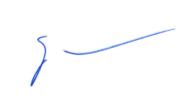 					   ลงชื่อ						 (รองศาสตราจารย์ธรรมรักษ์ ละอองนวล)						อธิการบดีมหาวิทยาลัยราชภัฏอุบลราชธานี 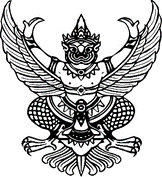 ส่วนราชการ  …………………………………………………………………โทร. ………………………………….…ที่ ศธ …………………../ ………… 			วันที่…………………..…………………………..…เรื่อง   การขอเสนอโครงการวิจัยทางสังคมศาสตร์และพฤติกรรมศาสตร์ เพื่อขอรับการพิจารณาจริยธรรม         การวิจัยในมนุษย์เรียน   ประธานคณะกรรมการจริยธรรมการวิจัยในมนุษย์ ประจำมหาวิทยาลัยราชภัฏอุบลราชธานีข้าพเจ้า..................................................................สังกัด………………………….………….………………...………ขอเสนอโครงการวิจัยเรื่อง (ชื่อภาษาไทยและภาษาอังกฤษ).............................................................................................................................................................................................................................................................................................................................................................................................................................................เพื่อขอรับการพิจารณาจริยธรรมการวิจัยในมนุษย์ และได้แนบเอกสารประกอบการพิจารณา ดังนี้1. แบบฟอร์มนำส่งค่าธรรมเนียมและหลักฐานการชำระเงิน จำนวน 1 ชุด2. แบบเสนอชื่อเพื่อขอรับการพิจารณาจริยธรรมการวิจัยในมนุษย์ตามที่คณะกรรมการจริยธรรมการ    วิจัยในมนุษย์ กำหนด จำนวน 3 ชุด3. เอกสารคำชี้แจงสาหรับผู้เข้าร่วมการวิจัย จำนวน 3 ชุด4. แบบฟอร์มใบยินยอม จำนวน 3 ชุด5. โครงการวิจัยฉบับสมบูรณ์ จำนวน 3 ชุด6. ประวัติความรู้ความชำนาญของนักวิจัย ภาษาไทยหรือภาษาอังกฤษ รวมทั้งหลักฐานการอบรม    จริยธรรมการวิจัยในมนุษย์ จำนวน 3 ชุด7. เครื่องมือที่ใช้ในการวิจัย จำนวน 3 ชุด8. แผ่นบันทึกข้อมูลโครงการวิจัยตั้งแต่ข้อที่ 2–7 (CD/DVD) จำนวน 1 แผ่นจึงเรียนมาเพื่อโปรดทราบลงชื่อ.............................................. 			ลงชื่อ...............................................     (..............................................) 		    	      (..............................................)       อาจารย์ที่ปรึกษาโครงการ 			                       หัวหน้าโครงการวิจัย        กรณีหัวหน้าโครงการวิจัยเป็นนักศึกษาลงชื่อ.............................................      (............................................)	  หัวหน้าหน่วยงานแบบเสนอเพื่อขอรับการพิจารณาด้านจริยธรรมของการวิจัยในมนุษย์สำหรับโครงการวิจัยทางสังคมศาสตร์และพฤติกรรมศาสตร์ (Social Science and Behavioral Science)ผู้ยื่นแบบเสนอต้องให้รายละเอียดทุกข้อ1. ชื่อโครงการวิจัย ทั้งภาษาไทย และภาษาอังกฤษ2. หัวหน้าโครงการวิจัยและหน่วยงานที่สังกัดทั้งภาษาไทย และภาษาอังกฤษ3. ผู้เข้าร่วมโครงการและหน่วยงานที่สังกัด ทั้งภาษาไทยและภาษาอังกฤษ4. ความสำคัญของปัญหาที่ทำการวิจัย5. วัตถุประสงค์ของโครงการ (เขียนให้ชัดเจน)6. ประโยชน์ของโครงการนี้ เมื่อเสร็จสมบูรณ์แล้วจะเป็นประโยชน์อย่างเป็นรูปธรรมอย่างไรบ้าง7. วิธีการศึกษา (Methodology) ใช้ในการวิจัย (สามารถเลือกได้มากกว่าหนึ่งวิธี) ก. เชิงคุณภาพ Phenomenology Ethnography Grounded Theory Qualitative research อื่น ๆ..................................................................................................................... ข. เชิงปริมาณ เชิงบรรยาย การศึกษาความสัมพันธ์ การทดลอง/กึ่งทดลองSystematic reviews อื่น ๆ..................................................................................................................... ค. อื่น ๆ ระบุ......................................................................................................................8. วิธีการรวบรวมข้อมูล 1. การสังเกต ระบุ...............(เช่น แบบมีส่วนร่วม แบบไม่มีส่วนร่วม)................................. 2. การสัมภาษณ์ ระบุ.........(เช่น เชิงลึก แบบมีโครงการหรือ แบบกึ่งโครงการ)................ 3. การสนทนากลุ่ม 4. การใช้มาตรวัด 5. อื่น ๆ..............................................................................................................................9. ความเป็นมาและการศึกษาในมนุษย์ความเป็นมา/ปัญหาวิจัย (อย่างย่อพร้อมระบุเอกสารอ้างอิง)10. กลุ่มประชากรผู้เข้าร่วมการวิจัยก. จำนวนกี่คน ระบุเหตุผลการได้มาซึ่งขนาดตัวอย่างที่เหมาะสมข. ระบุคุณสมบัติของผู้เข้าร่วมการวิจัย มีวิธีการคัดเลือกผู้เข้าร่วมโครงการอย่างไร มีกลุ่มใด ที่ไม่ต้องถูกคัดเข้ามาในการศึกษาหรือไม่ค. บอกวิธีการแบ่งกลุ่มผู้เข้าร่วมการวิจัยเป็นกลุ่มทดลองและกลุ่มควบคุม หากมีง. มีการใช้ผู้เข้าร่วมการวิจัยกลุ่มเปราะบาง (ซึ่งเป็นกลุ่มที่สามารถตัดสินใจเองได้ในภาวะสำคัญ)เหล่านี้ หรือไม่ ไม่เกี่ยวข้อง เกี่ยวข้อง ทารก เด็ก สตรีมีครรภ์ ผู้สูงอายุ ผู้ป่วยโรคเรื้อรัง ผู้ที่ไม่สามารถให้ความยินยอมด้วยตนเอง ผู้พิการ ผู้ต้องขัง แรงงานต่างด้าว ในบางกรณีอาจรวมทั้งผู้ด้อยโอกาสทางสังคม นักเรียน/นักศึกษา ผู้ใต้บังคับชา อื่น ๆ ระบุ...............................................................................................หากมีผู้เข้าร่วมการวิจัยกลุ่มเปราะบางรวมอยู่ด้วยกรุณาบอกเหตุผลความจำเป็นที่ต้องใช้ผู้เข้าร่วมการวิจัยกลุ่มนี้...............................................................................................................................จ. ใช้วิธีการใดในการเข้าถึงกลุ่มผู้เข้าร่วมการวิจัยที่ต้องการให้เข้าร่วมโครงการฉ. หากมีค่าตอบแทนหรือรางวัล กรุณาให้ตัวเลขหรือรายละเอียด11. อธิบายการศึกษาทดลองและให้เหตุผลว่าทำไมการศึกษานี้จึงมีความเสี่ยงต่ำ (ไม่มากไปกว่าความเสี่ยงในชีวิตประจำวัน Minimal risk)12. วิธีการเชิญชวนให้เข้าร่วมโครงการด้วยการลงลายมือชื่อยินยอมหรือด้วยวาจา (โปรดระบุมาให้ชัดเจน) ก. ด้วยการลงลายมือชื่อ (ดังเอกสารแบบคาชี้แจงผู้เข้าร่วมการวิจัยและแบบคายินยอมที่แนบ) ข. ด้วยวาจา โปรดแนบแบบฟอร์มเสนอขอรับการยกเว้น (UBRUEC-Waive of Consent)(พร้อมแนบแบบคาชี้แจงผู้เข้าร่วมการวิจัย)13. ประโยชน์ต่อผู้เข้าร่วมการวิจัยและชุมชนที่เข้าร่วมการวิจัย รวมทั้งการสร้างความเข้มแข็งแก่ชุมชน14. ผลกระทบที่อาจเกิดแก่ผู้เข้าร่วมการวิจัยและหรือชุมชนที่เข้าร่วมการวิจัย เช่นก. ความเสี่ยงอันตรายต่อร่างกาย จิตใจ สังคม เศรษฐกิจ มีหรือไม่ และผู้วิจัยเตรียมการ   ป้องกันหรือไม่ให้เกิดผลเสียหรือเตรียมการแก้ไขไว้อย่างไรข. กรณีที่มีผลกระต่อชุมชน ผู้วิจัยมีวิธีการเข้าถึง หารือต่อชุมชนอย่างไร15. วิธีปฏิบัติที่ใช้ในการวิจัยเพื่อปกป้องความลับของผู้เข้าร่วมการวิจัยหรือชุมชนทำอย่างไร16. รายละเอียดงบประมาณ17. ระยะเวลาในการดำเนินการ โครงการวิจัยนี้ก. คาดว่าจะเริ่มดำเนินการเก็บข้อมูล เดือน.............พ.ศ.........เสร็จสิ้นเดือน............พ.ศ..........ข. คาดว่าจะใช้ระยะเวลาดำเนินการ..............................................ปี................................เดือน18. การพิจารณาด้านระเบียบวิธีวิจัยจากคณะต้นสังกัด ผ่านการพิจารณาจากคณะกรรมการสอบเค้าโครงการวิทยานิพนธ์ประจำคณะ..................     แล้วเมื่อวันที่.........เดือน.....................ปี................ ผ่านการพิจารณาจากอาจารย์ที่ปรึกษาวิทยานิพนธ์แล้ว เมื่อวันที่......เดือน............ปี......... อื่น ๆ...................................................................................................................................19. มีประสบการณ์ด้านจริยธรรมการวิจัยหรือไม่ ผู้วิจัยและทีมวิจัยเคยผ่านการอบรมการวิจัยดังนี้ โปรดระบุเป็นรายบุคคลและแนบหลักฐาน                ชื่อผู้วิจัย....................หลักสูตร/ชื่อหัวข้อการอบรม.........................และปีที่ศึกษา.............. ผู้วิจัยยังไม่เคยได้รับการอบรม แต่ผู้วิจัยได้จะวางแผนพัฒนาศักยภาพทีมผู้วิจัยให้เป็นไป     ตามมาตรฐานสากล     ดังนี้.....................................................................................................................................20. เอกสารที่แนบเพื่อขอรับการพิจารณาจริยธรรมฯ ขีดเครื่องหมาย  หน้าข้อที่ได้จัดทำ แบบฟอร์มนำส่งค่าธรรมเนียมและหลักฐานการชำระเงิน จำนวน 1 ชุด แบบเสนอชื่อเพื่อขอรับการพิจารณาจริยธรรมการวิจัยในมนุษย์ทางสังคมศาสตร์ จำนวน 3 ชุด เอกสารคำชี้แจงสำหรับผู้เข้าร่วมการวิจัย (ดูตัวอย่างใน website) จานวน 3 ชุด แบบคำยินยอมให้ทำการวิจัยจากผู้เข้าร่วมการวิจัย (ดูตัวอย่างใน website) 3 ชุด หรือ     แบบเสนอขอยกเว้นการขอความยินยอมด้วยการลงนาม( ดูตัวอย่างใน website)      จำนวน 3 ชุด โครงการวิจัยฉบับสมบูรณ์ จำนวน 3 ชุด ประวัติความรู้ความชำนาญของผู้วิจัย และผู้ร่วมวิจัย ภาษาไทยหรือภาษาอังกฤษ จำนวน 3 ชุด เครื่องมือที่ใช้ในการวิจัย จำนวน 3 ชุด แผ่นบรรจุข้อมูลโครงการวิจัยทั้งหมด (CD/DVD) จำนวน 1 ชุดข้าพเจ้าขอรับรองว่าข้อความข้างต้นเป็นความจริง และเข้าใจความหมายโดยชัดเจนทุกประการลงชื่อ......................................... 					ลงชื่อ..............................................      (........................................) 					      (............................................)      อาจารย์ที่ปรึกษาโครงการ 						 หัวหน้าโครงการวิจัยกรณีหัวหน้าโครงการวิจัยเป็นนักศึกษาลงชื่อ...............................................			   	ลงชื่อ...............................................             (.............................................)				                 (.............................................)           ผู้ร่วมโครงการวิจัย						  ผู้ร่วมโครงการวิจัยลงชื่อ...............................................			   	ลงชื่อ...............................................             (.............................................)				                 (.............................................)           ผู้ร่วมโครงการวิจัย						  ผู้ร่วมโครงการวิจัย				โครงการวิจัยนี้ได้ผ่านความเห็นชอบจากหน่วยงานต้นสังกัดแล้วลงชื่อ...............................................		    (.............................................)			   หัวหน้าหน่วยงานตัวอย่างแบบชี้แจงอาสาสมัครสำหรับโครงการวิจัยทางสังคมศาสตร์ที่ใช้แบบสอบถามตอบด้วยตนเองเรียน……………..…(อาสาสมัคร)……………………………….	เนื่องด้วย ดิฉัน/ ข้าพเจ้า (ระบุชื่อ)…………………………………………….……..…..……………….……………………กาลังดำเนินการวิจัย เรื่อง…………………………………..…………………………..……………………………………………………..โดยมีวัตถุประสงค์ของการวิจัย (ระบุเป็นข้อ ๆ ได้).........................................................…………………………………สำหรับประโยชน์ที่คาดว่าจะได้รับจากการวิจัยนี้คือ (ต่ออาสาสมัคร/สถาบัน/วิชาการ/ส่วนรวม)	จึงเรียนมาเพื่อขอความอนุเคราะห์ในการตอบแบบสอบถาม เพื่อประโยชน์ทางการศึกษาดังกล่าว               โดยขอให้ท่านตอบตามความเป็นจริง เพราะคำตอบของท่านมีความสำคัญต่อการวิเคราะห์ข้อมูลเป็นอย่างยิ่ง ดิฉันขอรับรองว่าจะเก็บรักษาข้อมูลในการตอบแบบสอบถามของท่านไว้เป็นความลับและผลการวิจัยจะนำเสนอในลักษณะภาพรวม ไม่ระบุชื่อ/ ข้อมูลส่วนตัวของท่าน จึงไม่เกิดผลกระทบต่อการปฏิบัติงานของท่านแต่ประการใด/ไม่มีผลต่อการรักษาพยาบาลอันพึงได้รับในปัจจุบันและอนาคต (ในกรณีที่เป็นผู้ป่วย) ไม่มีผลกระทบต่อการเรียนของท่าน (ในกรณีที่เป็นนักศึกษา/ นักเรียน)	ดิฉันหวังเป็นอย่างยิ่งว่าจะได้รับความร่วมมือจากท่านเป็นอย่างดี และขอขอบพระคุณเป็นอย่างสูงมา ณ โอกาสนี้ หากท่านมีข้อสงสัยเกี่ยวกับงานวิจัย โปรดติดต่อได้ที่ บอกชื่อ-ที่อยู่และเบอร์โทรศัพท์ที่ติดต่อได้สะดวกของผู้วิจัย	หากท่านมีปัญหาสงสัยเกี่ยวกับสิทธิของท่านขณะเข้าร่วมการวิจัยนี้ ต้องการทราบข้อมูลเพิ่มเติม                  โปรดสอบถามได้ที่ “สำนักงานคณะกรรมการจริยธรรมการวิจัยในมนุษย์ มหาวิทยาลัยราชภัฏอุบลราชธานี” ชั้น 1  อาคาร ๑๐๐ ปี ประสิทธิ์ สุนทโรทก หรือทางโทรศัพท์หมายเลข 045-352000      ต่อ 5145  โทรสารหมายเลข 045-352049      ขอบขอบคุณอย่างสูง ………………………………………(                                  )      หัวหน้าโครงการวิจัยสำหรับโครงการวิจัยทางสังคมศาสตร์ที่ใช้แบบสัมภาษณ์/ สนทนากลุ่ม/ สังเกตการ/ การบันทึกภาพหรือวิดีโอเนื่องด้วย (ระบุชื่อผู้วิจัยและสถาบันที่สังกัด) กาลังศึกษาวิจัยเรื่อง (ระบุชื่อโครงการวิจัย) ระบุวัตถุประสงค์ของการวิจัย และผลการวิจัยนี้จะเป็นประโยชน์ต่อใคร (เช่นสถาบัน/วงวิชาการ/อาสาสมัคร)ท่านเป็นบุคคลที่มีความสำคัญอย่างยิ่งต่อการให้ข้อมูลในการวิจัยครั้งนี้ ผู้วิจัยจึงใคร่ขอความร่วมมือ              จากท่านในการ (ระบุวิธีการรวบรวมข้อมูล เช่น สัมภาษณ์ สังเกตการณ์ สนทนากลุ่ม ฯลฯ ระบุวัตถุประสงค์                ของการวิจัย ระบุระยะเวลานานประมาณกี่นาทีที่จะใช้รวบรวมข้อมูลพร้อมวิธีปฏิบัติอาสาสมัคร) ในระหว่าง              การสัมภาษณ์/สังเกตการ/สนทนากลุ่ม ฯลฯ ผู้วิจัยขออนุญาตบันทึกเสียง/บันทึกภาพ วีดีโอ ทั้งนี้ เพื่อความถูกต้องของเนื้อหา ผู้วิจัยจะใช้รหัสแทนชื่อและนามสกุลจริงของท่านลงในแบบบันทึกข้อมูลเทปการสัมภาษณ์ (/วีดีโอเทป และจะทำลายเมื่อการศึกษาครั้งนี้สิ้นสุด ผู้วิจัยขอรับรองว่าข้อมูลที่ได้รับจากท่านจะถูกเก็บเป็นความลับและจะนำเสนอผลการวิจัยในภาพรวมเท่านั้น ซึ่งจะไม่ก่อให้เกิดความเสียหายแก่ท่านแต่ประการใด จะไม่มีการระบุชื่อ/ข้อมูลส่วนตัวของท่าน “จะไม่มีการเผยแพร่ภาพถ่ายหรือวิดีโอที่มีรูปของท่านแก่สาธารณะ” ในกรณีที่ผู้วิจัยจำเป็นจะต้องแสดงภาพถ่ายหรือวิดีโอ ให้ใช้ข้อความว่า “หากผู้วิจัยมีความจำเป็นต้องแสดงภาพถ่ายที่มีรูปของท่าน ผู้วิจัยจะระมัดระวังไม่ให้เห็นภาพหน้าทั้งหมดของท่าน และจะใช้แสดงเพื่อประโยชน์ทางวิชาการเท่านั้น” ในการเข้าร่วมเป็นอาสาสมัครของโครงการวิจัยครั้งนี้ ท่านเข้าร่วมด้วยความสมัครใจและสามารถถอนตัวเมื่อใดก็ได้ โดยไม่เสียสิทธิ์ใด ๆ ทั้งสิ้น ไม่ว่าท่านจะเข้าร่วมการวิจัยครั้งนี้หรือไม่ ท่านจะไม่เสียสิทธิ์ใดและจะไม่ระบุชื่อ/ข้อมูลส่วนตัวของท่าน จึงไม่เกิดผลกระทบต่อการปฏิบัติงานของท่านแต่ประการใด/ไม่มีผลต่อการรักษาพยาบาลอันพึงได้รับในปัจจุบันและอนาคต (ในกรณีที่เป็นผู้ป่วย)/ ไม่มีผลกระทบต่อการเรียนของท่าน (ในกรณีที่เป็นนักศึกษา/นักเรียน)หากท่านมีปัญหาสงสัยหรือต้องการทราบข้อมูลเกี่ยวกับผลการวิจัยสามารถติดต่อสอบถามผู้วิจัยได้ที่ (สถาบันของผู้วิจัยพร้อมเบอร์โทรศัพท์ที่จะติดต่อได้สะดวก)หากท่านมีปัญหาสงสัยเกี่ยวกับสิทธิของท่านขณะเข้าร่วมการวิจัยนี้ โปรดสอบถามได้ที่ “สำนักงานคณะกรรมการจริยธรรมการวิจัยในมนุษย์ มหาวิทยาลัยราชภัฏอุบลราชธานี” ชั้น 1  อาคาร ๑๐๐ ปี ประสิทธิ์ สุนทโรทก หรือทางโทรศัพท์หมายเลข 045-352000 ต่อ 5145  โทรสารหมายเลข 045-352049      ขอบขอบคุณอย่างสูง ………………………………………(                                  )                                  หัวหน้าโครงการวิจัยตัวอย่างแบบยินยอมอาสาสมัครสำหรับโครงการวิจัยทางสังคมศาสตร์ที่มีการถ่ายภาพหรือบันทึกเทปสนทนาหรือบันทึกวิดีโอข้าพเจ้า (นาย นาง นางสาว)…..……………………….……….นามสกุล………….……….……………….อายุ……...ปีอยู่บ้านเลขที่………..หมู่ที่…………..ตำบล……………………….อำเภอ………..…..…………จังหวัด…………………..……..…..ได้รับฟังคำอธิบายจาก …………………………………………………….……………..……เกี่ยวกับการเป็นอาสาสมัครในโครงการวิจัยเรื่อง “…………………………………………………………………………………………….…………” โดย ข้อความที่อธิบายประกอบด้วยการขออนุญาตในการจดบันทึก พร้อมทั้งบันทึกเทปในการสนทนากลุ่ม/ หรือถ่ายภาพ/ หรือบันทึกวิดีโอใช้เวลาประมาณ ……... นาที เพื่อนำข้อมูลที่ได้ไป….(ระบุวัตถุประสงค์ของโครงการหรือการถ่ายภาพ หรือการบันทึกเทป/ วิดีโอ การเก็บรักษาข้อมูล รวมถึงการทำลายเทปหลังสิ้นสุดการวิจัย)……จะไม่มีการเผยแพร่ภาพถ่ายหรือวิดีโอที่มีรูปของข้าพเจ้าแก่สาธารณะ หากผู้วิจัยมีความจำเป็นต้องแสดงภาพถ่ายที่มีรูป ของข้าพเจ้า ผู้วิจัยจะระมัดระวังไม่ให้เห็นภาพหน้าทั้งหมดของข้าพเจ้า และใช้แสดงเพื่อประโยชน์ทางวิชาการเท่านั้น” ในการเข้าร่วมเป็นอาสาสมัครของโครงการวิจัยครั้งนี้ ข้าพเจ้าร่วมด้วยความสมัครใจ” และข้าพเจ้าสามารถถอนตัวจากการศึกษานี้ เมื่อใดก็ได้ ถ้าข้าพเจ้าปรารถนาและหากเกิดมีเหตุการณ์ที่ไม่พึงประสงค์ข้าพเจ้าได้อ่านและเข้าใจตามคำอธิบายข้างต้นแล้ว จึงได้ลงนามยินยอมเข้าร่วมโครงการวิจัยนี้ลงชื่อ…………………..…………..……….อาสาสมัคร      (………………….………….…………)วันที่……….เดือน…………พ.ศ………….ลงชื่อ…………………..…………..……….พยาน      (……………………...……..…………)วันที่……….เดือน…………พ.ศ………….ส่วนราชการ  …………………………………………………………………โทร. ………………………………….…ที่ ศธ …………………../ ………… 			วันที่…………………..…………………………..…เรื่อง  ขอแจ้งปิดโครงการวิจัยผ่านการรับรองจากคณะกรรมการจริยธรรมการวิจัยในมนุษย์         ประจำมหาวิทยาลัยราชภัฏอุบลราชธานีเรียน  ประธานคณะกรรมการจริยธรรมการวิจัยใน ประจำมนุษย์มหาวิทยาลัยราชภัฏอุบลราชธานี	ข้าพเจ้า ………………………………………………………..… สังกัด ……………………………………..……………………ขอรายงานความก้าวหน้าของการดำเนินงานโครงการวิจัยเรื่องชื่อภาษาไทย………………………………………………………………………………………………………………………….……………ภาษาอังกฤษ) …………………..……………………………………………………………………………………………….……………….เลขที่โครงการ HE ………………………. ซึ่งได้ผ่านการรับรองจากคณะกรรมการจริยธรรมการวิจัยมนุษย์ เมื่อการประชุมครั้งที่ ……./…….. และบัดนี้การวิจัยได้ดำเนินการเสร็จสิ้นแล้ว จึงขอแจ้งแก่คณะกรรมการและได้แนบเอกสารประกอบการพิจารณา ดังนี้แบบรายงานผลการดำเนินการวิจัยตามที่คณะกรรมการจริยธรรมการวิจัยในมนุษย์กำหนด    จำนวน 1 ชุดเอกสารประกอบอื่น ๆ ที่เกี่ยวข้อง จำนวน 1 ชุดแผ่นบันทึกข้อมูลโครงการวิจัยตามข้อ 1 และ 2 (CD หรือ DVD จำนวน 1 แผ่น)จึงเรียนมาเพื่อโปรดพิจารณาลงชื่อ …………………………………….  				ลงชื่อ ………………………………(……………………………………………)				(………………………………………)    อาจารย์ที่ปรึกษาโครงการ			                หัวหน้าโครงการวิจัย       กรณีหัวหน้าโครงการวิจัยเป็นนักศึกษา			         ลงชื่อ …………………………………………….			         (……………………………………………………….)				           หัวหน้าหน่วยงานแบบสรุปผลการดำเนินงานวิจัยเพื่อแจ้งปิดโครงการวิจัยต่อคณะกรรมการจริยธรรมการวิจัยในมนุษย์ ประจำมหาวิทยาลัยราชภัฏอุบลราชธานีรหัสโครงการ …………………………………………………………………… รับรองเมื่อวันที่ ……….……..……..……….………..ชื่อโครงการวิจัย (ภาษาไทย) ……………………………………………………………………………………..…..……………………ชื่อโครงการวิจัย (ภาษาอังกฤษ) …………………………………………………………..…………………….……......................ชื่อหัวหน้าโครงการวิจัย ………………………………………………………………………………………….…………..…….….…….สังกัด ……………………………………………………………………………………………………………………….……………….………..แหล่งทุน …………………………………………………..…………………………………………………………………….…..……….…….ระยะเวลาดำเนินการวิจัย ตั้งแต่ ………………………….. ถึง …………………………..รายละเอียด1. ข้อมูลเกี่ยวกับผู้เข้าร่วมการวิจัยในโครงการ ณ ปัจจุบัน1.1 จำนวนผู้เข้าร่วมการวิจัยที่ต้องการทั้งหมด …………………. ราย (total sample size)1.2 จำนวนผู้เข้าร่วมการวิจัยที่ลงนามยินยอมเข้าร่วมโครงการ ……. ราย (total subjects consented) 1.3 จำนวนผู้เข้าร่วมการวิจัยที่ไม่ผ่านการคัดกรอง ………………… ราย (screening failure)1.4 จำนวนผู้เข้าร่วมการวิจัยที่ถอนตัวออกจากโครงการ …………….. ราย (withdrawal)1.5 จำนวนผู้เข้าร่วมการวิจัยที่เสียชีวิตระหว่างการวิจัย ……………. ราย (death)1.6 จำนวนผู้เข้าร่วมการวิจัยที่เสร็จสิ้นการวิจัย  …….. ราย (subjects completed)2. ข้อมูลเกี่ยวกับเหตุการณ์ไม่พึงประสงค์ที่เกิดขึ้น  ณ สถานที่วิจัยของท่าน    2.1 มีเหตุการณ์ไม่พึงประสงค์เกิดขึ้นกับผู้เข้าร่วมการวิจัยทั้งสิ้น จำนวน ……….. ราย2.2 เป็นเหตุการณ์ไม่พึงประสงค์ชนิดร้ายแรง หรือที่ไม่คาดคิดมาก่อน จำนวน ………..ราย(เหตุการณ์ไม่พึงประสงค์ชนิดร้ายแรง หมายถึงเหตุการณ์ไม่พึงประสงค์ที่เกิดแก่ผู้เข้าร่วมการวิจัยและทำให้ผู้เข้าร่วมการวิจัยถึงแก่ความตาย พิการหรือทุพพลภาพ หรือต้องเข้ารับการรักษาตัวในโรงพยาบาล หรืออยู่โรงพยาบาลนานกว่าปกติ ส่วนเหตุการณ์ไม่พึงประสงค์ที่ไม่คาดคิดมาก่อน หมายถึง อาการเจ็บป่วยที่เกิดแก่ผู้เข้าร่วมการวิจัยซึ่งไม่ใช่เหตุการณ์ที่ระบุไว้ในโครงการ หรือคู่มือนักวิจัย)3. ข้อมูลเหตุการณ์ไม่คาดคิดมาก่อน (nexpected or unanticipated problems) ที่เกิดขึ้น ณ สถานที่วิจัย                ของท่าน (เหตุการณ์ไม่คาดคิดมาก่อน หมายถึง เหตุการณ์ใด ๆ ที่ไม่ใช่เหตุการณ์ไม่พึงประสงค์ชนิดร้ายแรงหรือ               ที่ไม่คาดคิดมาก่อน แต่ผู้วิจัยคิดว่าอาจเป็นปัญหาต่อการวิจัย เช่น ไฟไหม้สถานที่วิจัย การย้าย สถานที่วิจัย ผู้ช่วยวิจัยถูกดำเนินคดี ผู้เข้าร่วมการวิจัยเสียชีวิตจากสาเหตุอื่นที่ไม่เกี่ยวข้องกับการเข้าร่วมโครงการวิจัย ฯลฯ หรือมีผลต่อการเก็บรักษาข้อมูล เช่น ความเสียหายแก่เครื่องคอมพิวเตอร์ที่ใช้เก็บข้อมูล หรือการถูกโจรกรรมข้อมูล ฯลฯ) ไม่มี	  มี โปรดระบุรายละเอียดและจำนวน……....เหตุการณ์ (หากไม่เคยแจ้งให้แนบรายงานประกอบ)  4. ข้อมูลเกี่ยวกับการดำเนินการวิจัย4.1. มีการเปลี่ยนแปลงวิธีวิจัย (protocol violation) ซึ่งท่านยังไม่ได้รายงานแก่คณะกรรมการฯ หรือไม่  ไม่มี		  มี  (โปรดแนบรายงาน)4.2. มีการดำเนินการวิจัยที่แตกต่างจากที่ได้ระบุไว้ในโครงร่างการวิจัย (protocol deviation) ซึ่งท่านยังไม่ได้รายงานแก่คณะกรรมการฯ หรือไม่  ไม่มี		  มี  (โปรดแนบรายงาน)4.3. มีการเปลี่ยนแปลงผู้รับผิดชอบโครงการวิจัยซึ่งท่านยังไม่ได้รายงานแก่คณะกรรมการฯ หรือไม่  ไม่มี		  มี  (โปรดแนบรายงาน)5. มีการเปลี่ยนแปลงเอกสารเกี่ยวกับโครงการวิจัยซึ่งท่านยังไม่ได้รายงานแก่คณะกรรมการฯ หรือไม่    	  ไม่มี		  มี  (โปรดแนบรายงาน)6. มีผู้เข้าร่วมการวิจัยร้องเรียนเกี่ยวกับโครงการวิจัยของท่านในระหว่างการดำเนินการวิจัยหรือไม่    	  ไม่มี		  มี  (โปรดแนบรายงาน)7. สรุปผลการวิจัยเบื้องต้น (ตามวัตถุประสงค์ของการวิจัย) ………………………………………………………………..………………………………………………………………………………………………………………………………………………………………………………………………………………………………………………………							ลงชื่อ …………………………………………..							(…………………………………………………….)								หัวหน้าโครงการวิจัย							วันที่ ……………………………………………….ระเบียบและประกาศมหาวิทยาลัยที่เกี่ยวข้องระเบียบและประกาศมหาวิทยาลัยที่เกี่ยวข้อง- ระเบียบฯ ว่าด้วย ข้อกำหนดการวิจัยในมนุษย์ พ.ศ. 2556- ประกาศฯ เรื่อง หลักเกณฑ์และแนวทางของโครงการที่มีลักษณะไม่เข้าข่ายต้องขอรับรอง  ด้านจริยธรรมการวิจัยในมนุษย์และโครงการที่สามารถขอรับการพิจารณาจริยธรรม  การวิจัยในมนุษย์แบบเร่งด่วน- ประกาศฯ เรื่อง หลักเกณฑ์การจ่ายเงินค่าเบี้ยประชุมการพิจารณาจริยธรรมการวิจัยในมนุษย์- ประกาศฯ เรื่อง เปิดรับโครงการวิจัยเพื่อขอรับการพิจารณาจากคณะกรรมการจริยธรรมการวิจัย  ในมนุษย์มหาวิทยาลัยราชภัฏศรีสะเกษ- ประกาศฯ เรื่อง ค่าธรรมเนียมการยื่นเสนอขอรับการพิจารณาจริยธรรมการวิจัยในมนุษย์  พ.ศ. ๒๕๖1แบบฟอร์มที่เกี่ยวข้องแบบฟอร์มที่เกี่ยวข้อง- HE-01 การขอเสนอโครงการวิจัยทางสังคมศาสตร์และพฤติกรรมศาสตร์ เพื่อขอรับการพิจารณา  จริยธรรมการวิจัยในมนุษย์- HE-02 แบบเสนอเพื่อขอรับการพิจารณาด้านจริยธรรมของการวิจัยในมนุษย์สำหรับโครงการวิจัย  ทางสังคมศาสตร์และพฤติกรรมศาสตร์ (social science and behavioral science)- HE-03 ตัวอย่างแบบชี้แจงอาสาสมัครสำหรับโครงการวิจัยทางสังคมศาสตร์ที่ใช้แบบสอบถามตอบ  ด้วยตนเอง - HE-04 ตัวอย่างแบบชี้แจงอาสาสมัครสำหรับโครงการวิจัยทางสังคมศาสตร์- HE-05 ตัวอย่างแบบยินยอมอาสาสมัครสำหรับโครงการวิจัยทางสังคมศาสตร์ที่มีการถ่ายภาพ  หรือบันทึกเทปสนทนาหรือบันทึกวิดีโอ- HE-06 ขอแจ้งปิดโครงการวิจัยผ่านการรับรองจากคณะกรรมการจริยธรรมการวิจัยในมนุษย์ประจำ  มหาวิทยาลัยราชภัฏศรีสะเกษ- HE-07 แบบสรุปผลการดำเนินงานวิจัยเพื่อแจ้งปิดโครงการวิจัยต่อคณะกรรมการจริยธรรมการวิจัย  ในมนุษย์ ประจำมหาวิทยาลัยราชภัฏศรีสะเกษระเบียบและประกาศมหาวิทยาลัยที่เกี่ยวข้องระเบียบและประกาศมหาวิทยาลัยที่เกี่ยวข้อง- ระเบียบฯ ว่าด้วย ข้อกำหนดการวิจัยในมนุษย์ พ.ศ. 2556- ประกาศฯ เรื่อง หลักเกณฑ์และแนวทางของโครงการที่มีลักษณะไม่เข้าข่ายต้องขอรับรอง  ด้านจริยธรรมการวิจัยในมนุษย์และโครงการที่สามารถขอรับการพิจารณาจริยธรรม  การวิจัยในมนุษย์แบบเร่งด่วน- ประกาศฯ เรื่อง หลักเกณฑ์การจ่ายเงินค่าเบี้ยประชุมการพิจารณาจริยธรรมการวิจัยในมนุษย์- ประกาศฯ เรื่อง เปิดรับโครงการวิจัยเพื่อขอรับการพิจารณาจากคณะกรรมการจริยธรรมการวิจัย  ในมนุษย์มหาวิทยาลัยราชภัฏศรีสะเกษ- ประกาศฯ เรื่อง ค่าธรรมเนียมการยื่นเสนอขอรับการพิจารณารับรองการเลี้ยงและใช้สัตว์  เพื่องานทางวิทยาศาสตร์ พ.ศ. ๒๕๖๑- ประกาศฯ เรื่อง ค่าธรรมเนียมการยื่นเสนอขอรับการพิจารณาจริยธรรมการวิจัยในมนุษย์  พ.ศ. ๒๕๖๐แบบฟอร์มที่เกี่ยวข้องแบบฟอร์มที่เกี่ยวข้อง- HE-01 การขอเสนอโครงการวิจัยทางสังคมศาสตร์และพฤติกรรมศาสตร์ เพื่อขอรับการพิจารณา            จริยธรรมการวิจัยในมนุษย์-  HE-02 แบบเสนอเพื่อขอรับการพิจารณาด้านจริยธรรมของการวิจัยในมนุษย์สำหรับโครงการวิจัย             ทางสังคมศาสตร์และพฤติกรรมศาสตร์ (social science and behavioral science)-  HE-03 ตัวอย่างแบบชี้แจงอาสาสมัครสำหรับโครงการวิจัยทางสังคมศาสตร์ที่ใช้แบบสอบถามตอบ             ด้วยตนเอง -  HE-04 ตัวอย่างแบบชี้แจงอาสาสมัครสำหรับโครงการวิจัยทางสังคมศาสตร์-  HE-05 ตัวอย่างแบบยินยอมอาสาสมัคร สำหรับโครงการวิจัยทางสังคมศาสตร์ที่มีการถ่ายภาพ             หรือบันทึกเทปสนทนาหรือบันทึกวิดีโอ-  HE-06 ขอแจ้งปิดโครงการวิจัยผ่านการรับรองจากคณะกรรมการจริยธรรมการวิจัยในมนุษย์ประจำ             มหาวิทยาลัยราชภัฏอุบลราชธานี- HE-07 แบบสรุปผลการดำเนินงานวิจัยเพื่อแจ้งปิดโครงการวิจัยต่อคณะกรรมการจริยธรรมการวิจัย            ในมนุษย์ ประจำมหาวิทยาลัยราชภัฏอุบลราชธานี